ÚSÁID BLOCLITREACHA LE DO THOIL (Please use BLOCK LETTERS)Cuir  sa bhosca cuí / Put  in appropriate box	Ceadaím d’Ionad na Gaeilge Labhartha an t-eolas seo a choimeád go ceann bliana ar mhaithe le riaradh an chúrsa seo amháin. I give Ionad na Gaeilge Labhartha permission to hold this information for a period of one year to be used solely for the administration of this course.Nua-bhaillIonad na Gaeilge LabharthaColáiste na hOllscoile Corcaighwww.ucc.ie/igl , Teil: 021-4902314, Ríomhphost: g.labh@ucc.ie An Cúrsa Oíche sa Ghaeilge Labhartha 2023 – 2024Night Course in Conversational Irish 2023 – 2024Cúrsa 20 Seachtain / 20 Week CourseAg tosnú: seachtain dar tosach 25/09/2023An Cúrsa Oíche sa Ghaeilge Labhartha 2023 – 2024Night Course in Conversational Irish 2023 – 2024Cúrsa 20 Seachtain / 20 Week CourseAg tosnú: seachtain dar tosach 25/09/20231.	AINM (name)	SEOLADH 	(Address)2.	 Teagmhála (Contact No.): 2.	 Teagmhála (Contact No.): 2.	 Teagmhála (Contact No.): 	Ríomhphost (e-mail):	Ríomhphost (e-mail):	Ríomhphost (e-mail):	Rogha Teagmhála:	Rogha Teagmhála:	Rogha Teagmhála:Ríomhphost (e-mail)Ríomhphost (e-mail)Ríomhphost (e-mail)Ríomhphost (e-mail)Ríomhphost (e-mail)Ríomhphost (e-mail)Ríomhphost (e-mail)Ríomhphost (e-mail)Ríomhphost (e-mail)Ríomhphost (e-mail)Ríomhphost (e-mail)Ríomhphost (e-mail)Ríomhphost (e-mail)An PostAn PostAn PostAn PostAn PostAn PostAn PostAn Post	(Preference for correspondence)	(Preference for correspondence)	(Preference for correspondence)3.	Gairm Bheatha (Occupation):3.	Gairm Bheatha (Occupation):3.	Gairm Bheatha (Occupation):3.	Gairm Bheatha (Occupation):3.	Gairm Bheatha (Occupation):4.	Caighdeán GaeilgeBunscoil  (Primary School)(Standard of Irish) Teastas Sóisearach (Junior Cert.)Ard-Teist (Leaving Cert.)BliainCéim (Degree)Bliain5.	Ar fhreastail tú riamh ar Ranganna Gaeilge?5.	Ar fhreastail tú riamh ar Ranganna Gaeilge?D’fhreastail mé (Yes)(Did you ever attend Irish classes?)(Did you ever attend Irish classes?)Níor fhreastail (No)Cathain (when) 7 Cén áit (where)?6.	Conas a fuair tú amach i dtaobh an Chúrsa?6.	Conas a fuair tú amach i dtaobh an Chúrsa?	(Where did you hear about the course?)	(Where did you hear about the course?)	(Where did you hear about the course?)7.	Táille an chúrsa: €250 an duine (per person) €250 an duine (per person) €250 an duine (per person) €200 ráta ar leith (Concessionary Rate)	Is féidir leat íoc ar líne.  Glacaimid le hairgead tirim nó le seic chomh maith.	Is féidir leat íoc ar líne.  Glacaimid le hairgead tirim nó le seic chomh maith.	Is féidir leat íoc ar líne.  Glacaimid le hairgead tirim nó le seic chomh maith.	Is féidir leat íoc ar líne.  Glacaimid le hairgead tirim nó le seic chomh maith.	Is féidir leat íoc ar líne.  Glacaimid le hairgead tirim nó le seic chomh maith.	You can pay online.  We also accept cash or cheque.	You can pay online.  We also accept cash or cheque.	You can pay online.  We also accept cash or cheque.	You can pay online.  We also accept cash or cheque.	You can pay online.  We also accept cash or cheque.Sonraí Bainc UCC:IBAN number:IE05 BOFI 902768 730 26922BIC/Swift address:BOFIIE 2DXXXNB: PLEASE USE REFERENCE:RANG OÍCHE, UCCCuir fianaise ar dhíolaíocht chugainn mar ríomhphost le do thoil.Cuir fianaise ar dhíolaíocht chugainn mar ríomhphost le do thoil.8.	Registration: Saturday 02.09.23 in G.01 O’Rahilly Building, UCC: 9am – midday.9.	Ní féidir rogha oíche a thabhairt do na mic léinn / students cannot be given a choice of night.DON OIFIG AMHÁIN(Office Use Only)Admháil 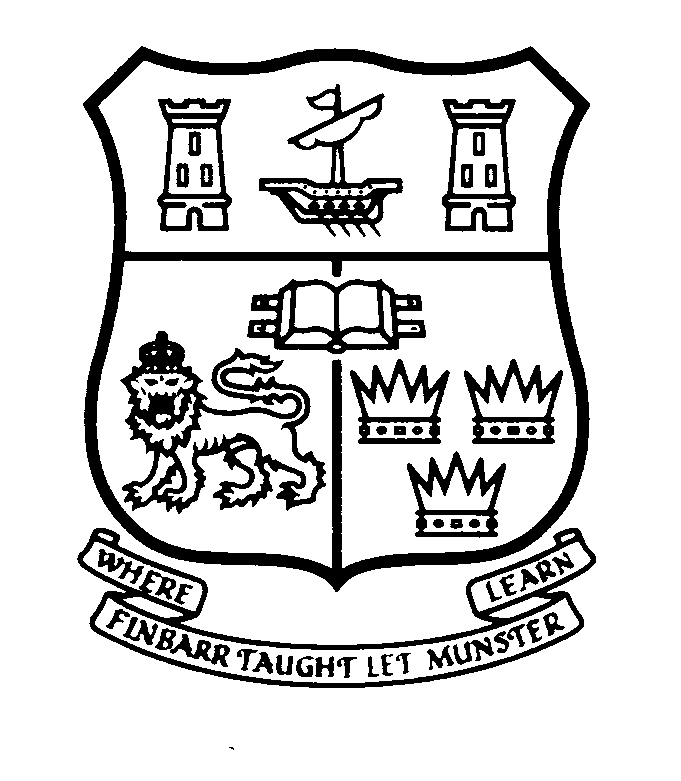 